ΔΗΜΟΣ ΧΑΝΙΩΝ 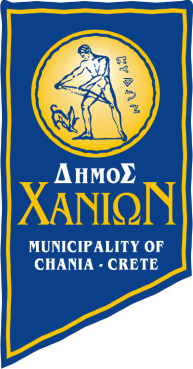 ΤΜΗΜΑ ΑΘΛΗΤΙΣΜΟΥΠΡΟΚΗΡΥΞΗ ΕΡΓΑΣΙΑΚΟΥ ΠΡΩΤΑΘΛΗΜΑΤΟΣ ΠΕΤΟΣΦΑΙΡΙΣΗΣ 2019 Ο ΔΗΜΟΣ ΧΑΝΙΩΝ για πρώτη φορά θα διοργανώσει ΕΡΓΑΣΙΑΚΟ ΠΡΩΤΑΘΛΗΜΑ ΠΕΤΟΣΦΑΙΡΙΣΗΣ (ΠΕΡΙΟΔΟΥ 2019). Στόχος των αγώνων είναι η ενσωμάτωση της άθλησης στη ζωή των Δημοτών για μια καλύτερη ποιότητα ζωής και υγείας με αρμονική ανάπτυξη του σώματος και του πνεύματος. Αρθρο 1. ΕΠΙΤΡΟΠΗ ΑΓΩΝΩΝΟρίζεται επιτροπή του εργασιακού πρωταθλήματος πετοσφαίρισης 2019 ΛΙΝΑ ΨΟΥΝΗ, ΠΡΟΙΣΤΑΜΕΝΗ ΤΜΗΜΑΤΟΣ ΑΘΛΗΤΙΣΜΟΥ –ΠΟΛΙΤΙΣΜΟΥ  ΓΕΩΡΓΙΟΣ ΜΑΡΚΟΥΛΑΚΗΣ, ΥΠΑΛΛΗΛΟΣ ΤΜΗΜΑΤΟΣ ΑΘΛΗΤΙΣΜΟΥ – ΥΠΕΥΘΥΝΟΣ ΕΡΓΑΣΙΑΚΟΥ ΕΚΠΡΟΣΩΠΟΣ ΟΜΑΔΩΝ, (ΘΑ ΟΡΙΣΤΕΙ ΣΤΗΝ ΚΛΗΡΩΣΗ)Η οποία θα έχει τις παρακάτω αρμοδιότητες: Ευθύνη διοργάνωσης και διεξαγωγής του πρωταθλήματος  Έγκριση των καταστάσεων συμμετοχής των ομάδων και έκδοση των δελτίων των διαγωνιζόμενωνΕκδίκαση ενστάσεων Επιβολή ποινών Καθορισμός προγράμματοςΑποφασίζει για οποιοδήποτε ζήτημα προκύψει και δεν αναφέρεται στον παρόντα κανονισμό. Η επιτροπή συνεδριάζει ανά τακτά χρονικά διαστήματα , σε ώρα και τόπο που η ίδια θα ορίσει. Εάν κριθεί απαραίτητη συμμετοχή εκπροσώπου από κάθε ομάδα στη συνεδρίαση, οι υπεύθυνοι των ομάδων θα ειδοποιηθούν έγκαιρα. Άρθρο 2. ΔΙΚΑΙΩΜΑ ΣΥΜΜΕΤΟΧΗΣ Οι διαγωνιζόμενοι πρέπει να τηρούν τις εξής προϋποθέσεις : Σε κάθε ομάδα να υπάρχουν τουλάχιστον 3 γυναίκες οι οποίες θα παίζουν κάθε στιγμή στον αγώναΝα είναι ενήλικες (γεν 2001), μόνο οι άντρες που έχουν υπάρξει αθλητές πετοσφαίρισης με δελτίο να είναι άνω των 35 (γεν 1984). Να έχουν προσκομίσει πρόσφατη ιατρική βεβαίωση θεωρημένη από καρδιολόγο. Δικαίωμα συμμετοχής αθλητών από μία ομάδα στην άλλη για όσους  κατεβάζουν πάνω από 2 ομάδες, θα έχουν μόνο αν προκύψει ανάγκη 1 άντρας και 2 γυναίκες Άρθρο 3. ΔΗΛΩΣΗ ΣΥΜΜΕΤΟΧΗΣ – ΚΑΤΑΣΤΑΣΗ ΣΥΜΜΕΤΟΧΗΣ Κάθε ομάδα θα πρέπει να αποτελείται από τουλάχιστον 8 αθλητές. Ο φορέας που θα επιθυμεί να συμμετάσχει στους αγώνες πρέπει να υποβάλει στο τμήμα αθλητισμού του Δήμου Χανίων : Α. ΔΗΛΩΣΗ ΣΥΜΜΕΤΟΧΗΣ που περιλαμβάνει :Την υπογεγραμμένη δήλωση του υπευθύνου ή του εκπροσώπου του φορέα ότι έλαβε γνώση του περιεχομένου της προκήρυξης και την οποία αποδέχονται πλήρως και ανεπιφύλακτα. Τον ορισμό ενός εκπροσώπου – υπευθύνου του φορέα του και ενός αναπληρωματικού του, που ένας εξ αυτών θα παρίσταται στον αγώνα , ως υπεύθυνος – εκπρόσωπος της ομάδας κατά τη διάρκεια του αγώνα. Β. ΚΑΤΑΣΤΑΣΗ ΣΥΜΜΕΤΟΧΗΣ που περιλαμβάνει :Πλήρη στοιχεία και έτος γέννησης του αθλούμενουΥπογραφή από τον υπεύθυνο ή εκπρόσωπο του φορέαΟι ομάδες έχουν το δικαίωμα να προσθέσουν στην κατάσταση συμμετοχής, έως και την ολοκλήρωση του 50% της κανονικής διάρκειας του πρωταθλήματος, έως 2 αθλητές που δεν έχουν δηλωθεί στις αρχικές καταστάσεις (προσθήκη αθλητών) και ακόμη μια μεταγραφή αθλητή από άλλη ομάδα ο οποίος αγωνίζεται από την αρχή του πρωταθλήματος (μεταγραφή αθλητή) Οι αθλητές πρέπει να τηρούν τις προϋποθέσεις του άρθρου 2 της Προκήρυξης του Εργασιακού Πρωταθλήματος Σε περίπτωση που ένας αθλητής που έχει δελτίο κατά την τρέχουσα αγωνιστική περίοδο, επιθυμεί να αλλάξει ομάδα πρέπει να υποβάλει στην αρμόδια επιτροπή εργασιακού πρωταθλήματος σχετικό αίτημα συνοδευόμενο από την έγγραφη σύμφωνη γνώμη των αρχηγών των εμπλεκόμενων ομάδων. Σε αντίθετη περίπτωση το αίτημα θα εξετάζεται από την επιτροπή παρουσία του ενδιαφερόμενου και των αρχηγών των ενδιαφερόμενων ομάδων. Δικαίωμα στην τελική φάση των (play off, play out, final four) θα έχουν : Όσοι αθλητές αγωνίζονται από την αρχή του πρωταθλήματος (συμπεριλαμβανομένων και των μεταγραφών) και έχουν αγωνιστεί τουλάχιστον στο 50% των αγώνων της κανονικής περιόδου, εκτός εξαιρέσεων π.χ. τραυματισμοί και οτιδήποτε άλλο που θα αποφασίσει η επιτροπή. Όσοι αθλητές προστέθηκαν στη διάρκεια του πρωταθλήματος (προσθήκη αθλητή) και έχουν αγωνιστεί τουλάχιστον σε 5 αγώνες, εκτός εξαιρέσεων π.χ. τραυματισμοί και οτιδήποτε άλλο που θα αποφασίσει η επιτροπή. Παρατήρηση : Δεν αρκεί ο αθλητής να έχει δηλωθεί στο φύλλο αγώνος, άλλα και να έχει ενεργή συμμετοχή στον αγώνα. Όλοι οι δηλωμένοι στο φύλλο αγώνα αθλούμενοι που έχουν προσέλθει, θα πρέπει να πάρουν χρόνο συμμετοχής. Σε αντίθετη περίπτωση η ομάδα τους θα αντιμετωπίζει άμεση αφαίρεση ενός (1) βαθμού κατά την κανονική διάρκεια του πρωταθλήματος.Άρθρο 4. ΔΕΛΤΙΟ ΑΘΛΟΥΜΕΝΟΥ Το δελτίο του αθλούμενου για να δηλώσει συμμετοχή σε κάθε ομάδα πρέπει για κάθε αθλητή να προσκομίσει : 	α) Μια έγχρωμη φωτογραφία 	β) Φωτοτυπία (εμπρός και πίσω) της αστυνομικής ταυτότητας (χωρίς επικύρωση) 	γ) Υπεύθυνη δήλωση του Νόμου 105 που θα αναφέρει ότι ο αθλητής συμμετέχει με αποκλειστικά δική του ευθύνη στο εργασιακό πρωτάθλημα πετοσφαίρισης του Δήμου Χανίων σε ότι αφορά τυχόν τραυματισμό του & κατά συνέπεια παραιτείται κάθε σχετικής αποζημίωσης , όπως επίσης & ότι γιατρός-καρδιολόγος έχει επιβεβαιώσει ότι ο αθλητής μπορεί να συμμετέχει σε αθλητικές δραστηριότητες την τρέχουσα αγωνιστική περίοδο. 	δ) Τα δελτία θα πρέπει να φέρουν αποκλειστικά θεώρηση γιατρού καρδιολόγου για την τρέχουσα αγωνιστική περίοδο, γνήσια βεβαίωση και όχι φωτοαντίγραφο.Άρθρο 5. ΙΑΤΡΙΚΗ ΕΞΕΤΑΣΗ ΤΩΝ ΑΓΩΝΙΖΟΜΕΝΩΝ-ΙΑΤΡΙΚΗ ΚΑΛΥΨΗ ΤΩΝ ΑΓΩΝΩΝΑπαραίτητη προϋπόθεση για τη συμμετοχή των αθλούμενων στο τουρνουά είναι να υπάρχει ιατρική εξέταση ιατρού καρδιολόγου στο δελτίου αθλούμενου και να κατατίθεται στη γραμματεία των αγώνων. Η υγιεινή κατάσταση των συμμετεχόντων είναι ευθύνη των ιδίων. Οι συμμετέχοντες αθλητές πρέπει να γνωρίζουν ότι, δεν πάσχουν από κάποια ασθένεια που έθετε ή θέτει σε κίνδυνο την υγεία τους, ή θα περιόριζε τη δυνατότητα συμμετοχής τους στο Τουρνουά, αντιλαμβάνονται τους σχετικούς κινδύνους και οικειοθελώς και ελεύθερα επιλέγουν να τους αναλάβουν. Εάν λόγω τραυματισμού ή ασθένειας αγωνιζόμενου (αθλούμενου ή διαιτητή ή παράγοντα τέλεσης αγώνα) κατά τη διάρκεια ενός αγώνα , προκύψουν στη συνέχεια ασφαλιστικές ή άλλες απαιτήσεις , ο διοργανωτής ΔΗΜΟΣ ΧΑΝΙΩΝ, ουδεμία ευθύνη φέρει.Η παρουσία ιατρού στους αγώνες πιστοποιείται από τον υπεύθυνο των αγώνων πριν από την έναρξη του αγώνα, ο οποίος υποχρεούται να μην ξεκινήσει ή να διακόψει τον αγώνα εάν δεν υπάρχει γιατρός. Οι ομάδες αναλαμβάνουν τον ορισμό ιατρού στους αγώνες και διασφαλίζουν την παρουσία ιατρού κατά τη διάρκεια του αγώνα. Άρθρο 6. ΠΡΟΥΠΟΘΕΣΕΙΣ-ΚΑΝΟΝΕΣ ΔΙΕΞΑΓΩΓΗΣ ΑΓΩΝΑΠριν από κάθε παιχνίδι οι ομάδες υποχρεούνται να προσκομίσουν τα αθλητικά δελτία τους μαζί με τη λίστα αθλητών. Ο υπεύθυνος του αγώνα οφείλει να ελέγχει την ορθότητα των αθλητικών δελτίων των συμμετεχόντων. Λόγω έλλειψης διαιτητών στην ΣΥΔΠΕΚ την διαιτησία θα αναλαμβάνει ο προπονητής ή υπεύθυνος της ομάδας που έχει έδρα.  Επίσης η ομάδα που έχει έδρα θα είναι υπεύθυνη να φέρνει τις μπάλες που θα παίζεται ο αγώνας (τουλάχιστον 2). Οι μπάλες της προθέρμανσης είναι ευθύνη της κάθε ομάδας ξεχωριστά.  Υπεύθυνος για τον έλεγχο των καρδιολογικών βεβαιώσεων πριν από την έναρξή του είναι ο γιατρός του αγώνα. Διαγωνιζόμενος ο οποίος δεν έχει προσκομίσει βεβαίωση καρδιολογικού ελέγχου δεν έχει δικαίωμα συμμετοχής. Εάν ομάδα χρησιμοποιήσει αθλητή  που δεν έχει δελτίο συμμετοχής ή βεβαίωση καρδιολογικού ελέγχου μηδενίζεται για το συγκεκριμένο παιχνίδι και το σκορ εναντίον της είναι 3-0. Όλοι οι αγώνες θα διέπονται από τους κανονισμούς της ΕΟΠΕ. Εκτός από:η κάθε ομάδα έχει το δικαίωμα ενός τάιμ άουτ σε κάθε σετη πιαστή πάσα δεν είναι παράβαση εκτός αν υπάρχει εμφανή μεταφορά της μπάλαςΑναβολές παιχνιδιών και αλλαγές στις ώρες δεν εγκρίνονται εκτός από πολύ ιδιαίτερες περιπτώσεις που θα εξετάζονται από την οργανωτική επιτροπή τουλάχιστον 3 μέρες νωρίτερα από το προγραμματισμένο παιχνίδι και με την σύμφωνη γνώμη της αντίπαλης ομάδαςΆρθρο 7. ΦΥΛΛΟ ΑΓΩΝΑ Το φύλλο αγώνα συντάσσεται από τον υπεύθυνο του αγώνα και σε αυτό αναγράφονται : Ο αριθμός της αγωνιστικής Η ημερομηνία, τοποθεσία και ώρα έναρξης του αγώνα Οι συνθέσεις και οι υπεύθυνοι των ομάδων Το ονοματεπώνυμο του γιατρού του αγώνα Μετά τη λήξη του αγώνα πρέπει να αναγράφει : Το αποτέλεσμα του αγώνα Τυχόν παρατηρήσεις Ενστάσεις που τυχόν υποβληθούν με βάση των παρόντα κανονισμό.Λόγοι οι οποίοι συνέτρεξαν για τη διακοπή του αγώνα σε βάρος της μίας ή της άλλης ομάδας και την τυχόν κατακύρωση του αποτελέσματος υπέρ μιας από αυτές.     Μετά την υπογραφή του φύλλου αγώνα από τον υπεύθυνο απαγορεύεται η τροποποίηση, συμπλήρωση ή διόρθωσή του. Εάν υπάρχει η ανάγκη, η συμπληρωματική έκθεση του διαιτητή, θα υποβάλλεται στην Επιτροπή. Άρθρο 8. ΒΑΘΜΟΛΟΓΙΑ ΚΑΤΑΤΑΞΗ Οι ομάδες που συμμετέχουν, για κάθε αγώνα βαθμολογούνται με : Τρεις (3) βαθμούς σε περίπτωση νίκης με 3-1 ή 3-0 σετΔύο (2) βαθμούς σε περίπτωση νίκης με 3-2 σέτΈνα βαθμό σε περίπτωση ήττας με 2-3 σετΜηδέν βαθμούς σε περίπτωση ήττας με 0-3 ή 1-3 σετΗ ομάδα μηδενίζεται στις παρακάτω περιπτώσεις:Σε περίπτωση συμμετοχής σε αγώνα διαγωνιζόμενων που δε δικαιούνται συμμετοχής και αφού έχει υποβληθεί εμπρόθεσμα και νόμιμα ένσταση. Η ένσταση για παράβαση διαγωνιζόμενου μπορεί να υποβληθείς την Επιτροπή εντός 48 ωρών από τη λήξη του παιχνιδιού. Σε περίπτωση πλαστοπροσωπίας η ομάδα που θέλει να υποβάλλει ένσταση μπορεί να το πράξει πριν τη λήξη του παιχνιδιού. Μετά το πέρας της διάρκειας του αγώνα η συγκεκριμένη ένσταση δε γίνεται δεκτή. Σε περίπτωση μη προσέλευσή της στον αγωνιστικό χώρο (μηδενίζεται και σκόρ 3-0)Ομάδα που δε θα παρουσιαστεί δύο(2) φορές αποβάλλεται από τη συνέχεια του πρωταθλήματος. Σε περίπτωση ισοβαθμίας θα ισχύουν τα παρακάτω : α) Αν οι ομάδες είναι 2, τότε λαμβάνεται υπόψη οι βαθμοί από τους μεταξύ τους αγώνες, δηλαδή η νικήτρια θα προηγείται στην βαθμολογία.  β) Αν οι ομάδες που ισοβαθμίσουν είναι περισσότερες από 2 τότε καταρτίζεται βαθμολογικός πίνακας με τους βαθμούς που συγκέντρωσαν οι ομάδες που ισοβαθμούν στους μεταξύ τους αγώνες και με βάση τον πίνακα αυτό γίνεται η μεταξύ τους κατάταξη. Αν όμως και από τον παραπάνω πίνακα νέα (εσωτερική) ισοβαθμία, τότε για τις ομάδες που συνεχίζουν να ισοβαθμούν λαμβάνονται υπόψη οι βαθμοί από τους μεταξύ τους αγώνες. Αν οι ομάδες έχουν το ίδιο σύνολο βαθμών, τότε λαμβάνεται υπόψη ο συντελεστής πόντων (η διαφορά που προκύπτει από την αφαίρεση πόντων που σημείωσε η ομάδα με τους πόντους που δέχτηκε) στους μεταξύ τους αγώνες. Αν παρά ταύτα συνεχίζεται η ισοβαθμία τότε λαμβάνεται ο συντελεστής σε όλους τους αγώνες του ομίλου των ομάδων που έχουν ισοβαθμίσει από την αρχή.  Άρθρο 9. ΣΥΣΤΗΜΑ ΔΙΕΞΑΓΩΓΗΣ 	Το πρωτάθλημα θα διεξαχθεί σε 2 φάσεις (ανάλογα με τον αριθμό των ομάδων θα χωριστούν σε 1 ή 2 ομίλους με κλήρωση) :Στην πρώτη φάση, όμιλοι, κάθε ομάδα αγωνίζεται απέναντι σε όλες από μια φορά. Στην δεύτερη φάση, Play Off, προκρίνονται οι οχτώ (8) πρώτες ομάδες. Τα ζευγάρια των play off καθορίζονται βάσει της κατάταξης των ομάδων. κατά την πρώτη φάση του πρωταθλήματος. Τα ζευγάρια ορίζονται ως: A. Αγώνας (1-8), Β. Αγώνας (2-7), Γ. Αγώνας(3-6) και Δ. Αγώνας (4-5). Την πρόκριση στην επόμενη φάση Final Four, παίρνουν οι ομάδες που θα συμπληρώσουν δύο (2) νίκες. Στην τρίτη φάση Final Four – του πρωταθλήματος, τα ζευγάρια ορίζονται όπως παρακάτω, νικητής Α. (Αγώνας) με Δ. (Αγώνας)  (Α-Δ) - πρώτος ημιτελικός και νικητής Β. (Αγώνα) με Γ.(Αγώνας) – (Β-Γ) δεύτερος ημιτελικός. Οι νικητές σε αυτή τη φάση κρίνονται στη μια νίκη. Οι νικητές των ζευγαριών (Α-Δ) και (Β-Γ) αγωνίζονται στο μεγάλο τελικό και οι ηττημένοι στο μικρό τελικό. Άρθρο 10. ΕΠΑΘΛΑ – ΑΝΑΜΝΗΣΤΙΚΑ 	Έπαθλα και αναμνηστικά θα αποδοθούν μετά την ολοκλήρωση όλων των αγώνων του Εργασιακού Πρωταθλήματος. 	Η Επιτροπή θα ορίσει οποιαδήποτε βράβευση κρίνει σκόπιμη κατά τη διάρκεια του πρωταθλήματος (πχ βραβείο Ήθους). Άρθρο 11. ΓΗΠΕΔΑ-ΗΜΕΡΕΣ ΑΓΩΝΩΝ 	Θα χρησιμοποιηθούν το κλειστό δημοτικό γυμναστήριο Παλιάς Ηλεκτρικής (κάθε Κυριακή) και όποιο άλλο γήπεδο είναι διαθέσιμο και ορισθεί από το τμήμα αθλητισμού του Δήμου Χανίων σε συγκεκριμένες ώρες και ημέρες.  	Άρθρο 12. ΥΠΟΧΡΕΩΣΕΙΣ ΟΜΑΔΩΝ-ΥΠΕΥΘΥΝΟΙ ΑΓΩΝΑ 	α) Οι αγωνιζόμενες ομάδες θα πρέπει να παρουσιάζονται στο γήπεδο με ομοιόμορφη αθλητική περιβολή. 	β) Να προσκομίζουν στον υπεύθυνο του αγώνα την κατάσταση συμμετοχής και τα δελτία των αθλούμενων της που θα αγωνισθούν καθώς και τα ονόματα του αρχηγού και του αναπληρωτή του, δεκαπέντε λεπτά πριν την έναρξη του αγώνα. 	γ) Στην προγραμματισμένη ώρα έναρξης του αγώνα να έχει έξι (6) τουλάχιστον αθλητές έτοιμους να αγωνιστούν, σε περίπτωση που μια ομάδα δεν είναι σε θέση να ανταποκριθεί με τα όσα ορίζει η προηγούμενη παράγραφος, τότε και μόνο της δικαιούται να της δοθεί 15 λεπτη καθυστέρηση για την έναρξη του αγώνα, ο χρόνος αυτός καθορίζεται με βάση την προγραμματισμένη ώρα έναρξης και δεν είναι δυνατόν να παραταθεί, από τον αναφερόμενο χρόνο περισσότερο από 15 λεπτά. 	δ) Για την ομαλή διεξαγωγή του πρωταθλήματος είναι απαραίτητη σε κάθε παιχνίδι, η παρουσία Ιατρού. 	ε) Με ευθύνη των ομάδων κανένας αγώνας δε θα διεξάγεται χωρίς την παρουσία Ιατρού που κρίνεται απαραίτητη για την ασφάλεια των αθλουμένων. 	Στ) Ως αποδεικτικό των στοιχείων του αθλούμενου, είναι η λίστα αθλητών κάθε ομάδας. 	Ο έλεγχος και η τήρηση των παραπάνω είναι ευθύνη των ορισθέντων υπευθύνων. 	Υπεύθυνοι του αγώνα ορίζονται οι εκπρόσωποι των ομάδων, και ο γιατρός, αναγράφονται και υπογράφουν στο Φ.Α. και οποιοδήποτε θέμα προκύψει κατά τη διάρκεια του αγώνα, επιλύεται από αυτούς. Άρθρο 13. ΕΝΣΤΑΣΕΙΣ 	Οι ενστάσεις υποβάλλονται μέχρι την υπογραφή του Φ.Α. και για να γίνουν τυπικά δεκτές πρέπει να φέρουν την υπογραφή του αρχηγού της ομάδας που την καταθέτει και πρέπει να αναλύονται σε αυτή καθαρά οι λόγοι. Δικαίωμα υποβολής ενστάσεων προς τις ομάδες που συμμετέχουν στον αγώνα για τους παρακάτω λόγους, έχουν όλοι οι συμμετέχοντες στο πρωτάθλημα : Για αντικανονική συμμετοχή αθλητή Για την περίπτωση αντικανονικής συμμετοχής αθλητή απαραίτητη προϋπόθεση για να γίνει δεκτή η ένσταση είναι ο αθλητής να δηλωθεί στον αγώνα. Για πλαστοπροσωπία αθλητή Για την περίπτωση πλαστοπροσωπίας, αρκεί η αναγραφή του αθλητή στο Φ.Α. Με απόφαση της επιτροπής η ομάδα που θα τιμωρηθεί για αντικανονική συμμετοχή παίχτη ή πλαστοπροσωπία αθλητή αποκλείεται από το πρωτάθλημα. Άρθρο 14. ΠΟΙΝΕΣ-ΠΑΡΑΠΤΩΜΑΤΑ Ομάδες και αθλητές που προκαλούν επεισόδια που δυσφημούν το θεσμό του Εργασιακού Πρωταθλήματος, θα αποβάλλονται για πάντα από το Εργασιακό Πρωτάθλημα. Το ίδιο θα ισχύει και για τους υπεύθυνους των ομάδων που ανέχονται τέτοιες καταστάσεις και δε θα τις αναφέρουν στα φύλλα αγώνα και στις συμπληρωματικές εκθέσεις τους. Ομάδες που αποχωρούν από το πρωτάθλημα πριν ολοκληρωθεί, δε θα έχουν δικαίωμα συμμετοχής στο επόμενο. Ομάδες που δεν έχουν τακτοποιήσει όλες τις εκκρεμότητες τους μέχρι την ορισθείσα ημερομηνία από το Γραφείο Αθλητισμού του Δήμου Χανίων δε θα λάβουν μέρος στην κλήρωση. Το πρόγραμμα των αγώνων ακολουθείται πιστά από τις διαγωνιζόμενες ομάδες χωρίς καμία διαμαρτυρία. Αποκλειστικά υπεύθυνοι για την πληροφόρηση του προγράμματος, θα είναι οι εκπρόσωποι των ομάδων οι οποίοι οφείλουν να ενημερώνονται από το Γραφείο Αθλητισμού του Δήμου Χανίων. Απαγορεύεται η αναβολή αγώνων χωρίς την έγκριση της Οργανωτικής Επιτροπής. Σε περίπτωση αδυναμίας προσέλευσης σε αγώνα ο υπεύθυνος της ομάδας πρέπει να καταθέσει γραπτή ένσταση πέντε(5) τουλάχιστον ημέρες πριν από τον προγραμματισμένο αγώνα. Μετά τη συνεδρίαση της Επιτροπής εάν γίνει δεκτό το αίτημα ορίζεται νέα ημερομηνία του αγώνα. Σε περίπτωση μη έγκαιρης ενημέρωσης, η ομάδα μηδενίζεται και καταβάλει το αντίστοιχο κόστος αγώνα που της αναλογεί. Ομάδα που δε θα παρουσιαστεί δύο (2) φορές για να αγωνιστεί αποβάλλεται από το πρωτάθλημα και θα μηδενίζεται.Ποινές αθλητών και ομάδων θα μεταφέρονται στην επόμενη χρονιά. Άρθρο 15 – ΓΕΝΙΚΟΙ ΟΡΟΙ  	Όλοι οι ευρυσκόμενοι στους πάγκους των ομάδων, υπόκεινται στους κανόνες που διέπουν την αθλητική συμπεριφορά. Ο Δήμος Χανίων δε φέρει καμία ευθύνη αναφορικά για την καταλληλότητα και την κατάσταση των χώρων που θα διεξαχθεί το ΕΡΓΑΣΙΑΚΟ ΠΡΩΤΑΘΛΗΜΑ ΠΕΤΟΣΦΑΙΡΙΣΗΣ και αναγνωρίζεται από τους φορείς που συμμετέχουν στο τουρνουά, καθώς και τους συμμετέχοντες αθλητές, ότι η συμμετοχή τους μπορεί να εμπεριέχει κινδύνους, ατυχήματος, τραυματισμού , κλοπής ή ζημιάς. 	Επιπλέον θα συμφωνούν και θα συμμορφώνονται με τις εύλογες οδηγίες των διοργανωτών του Τουρνουά κατά τη διάρκειά του. 	Οι συμμετέχοντες φορείς και οι αθλητές αντιλαμβάνονται και αναγνωρίζουν ότι ο ΔΗΜΟΣ ΧΑΝΙΩΝ ανά πάσα στιγμή έχει το δικαίωμα να αρνηθεί τη συμμετοχή φορέων ή αθλητών στο ΕΡΓΑΣΙΑΚΟ ΠΡΩΤΑΘΛΗΜΑ ΠΕΤΟΣΦΑΙΡΙΣΗΣ για οποιοδήποτε λόγο ή / και εάν δε συμμορφώνονται με την παρούσα προκήρυξη ή με τις οδηγίες των επιτροπών ή των εκπροσώπων του ΔΗΜΟΥ ΧΑΝΙΩΝ. 	Οι συμμετέχοντες φορείς και αθλητές αντιλαμβάνονται και αποδέχονται ότι προκειμένου να συμμετέχουν στο ΕΡΓΑΣΙΑΚΟ ΠΡΩΤΑΘΛΗΜΑ ΚΑΛΑΘΟΣΦΑΙΡΙΣΗΣ απαιτείται να παρέχουν προσωπικά δεδομένα στο ΔΗΜΟ ΧΑΝΙΩΝ (Επώνυμο, Όνομα, Όνομα Πατρός και Μητρός, Αρ. Ταυτότητας, Διεύθυνση Κατοικίας και Τηλέφωνο) και γνωρίζουν και κατανοούν ότι οι πληροφορίες αυτές μπορούν να χρησιμοποιηθούν από το Δήμο Χανίων για τη διαχείριση του ΕΡΓΑΣΙΑΚΟ ΠΡΩΤΑΘΛΗΜΑ. Όλοι οι συμμετέχοντες φορείς και οι αθλητές συμφωνούν και αποδέχονται πιθανή παρουσία τους σε φωτογραφίες ή video που θα δημοσιεύονται από τον οργανισμό ή συνεργάτες του στο διαδίκτυο, στην τηλεόραση ή στις εφημερίδες. Οτιδήποτε δεν προβλέπεται από την παρούσα ρυθμίζεται από την ΕΠΙΤΡΟΠΗ του Τουρνουά.            Η ΕΠΙΤΡΟΠΗΤΟΥ ΕΡΓΑΣΙΑΚΟΥ ΠΡΩΤΑΘΛΗΜΑΤΟΣ